Приглашаем принять участие во  II всероссийском фестивале педагогического мастерства  «ВОЗРОЖДЕНИЕ» (03.05.2021 – 03.06.2021)Положение о II всероссийском фестивале педагогического мастерства «ВОЗРОЖДЕНИЕ»                                          УТВЕРЖДАЮ                                                                                           Председатель организационного комитета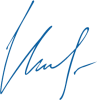 		                                          И.Е. Маврин                                        Настоящее положение о  всероссийском фестивале педагогического мастерства «ВОЗРОЖДЕНИЕ» (далее фестиваль) определяет порядок организации и проведения фестиваля, порядок участия в фестивале.Организатор фестиваля – фестиваль проводится по инициативе Информационно – методического  интернет проекта  «Globus» Работы на фестиваль принимаются в период с «3» мая  2021г. по «3» июня 2021г.Цели и задачи фестиваляЦелью Фестиваля является распространение опыта работы участников, развитие творческой деятельности педагогов, роста их профессионального мастерства, поддержка использования информационно-коммуникационных технологий в профессиональной деятельности, стимулирование стремления к достижению высоких результатов в преподавательской деятельности и утверждение приоритетов образования в обществе. Участники фестиваляПринять участие в фестивале  могут педагоги  любых образовательных учреждений (дошкольных образовательных учреждений; средних общеобразовательных учреждений; учреждений начального, среднего и высшего профессионального образования; коррекционных образовательных учреждений; учреждений дополнительного образования детей и т.д.), библиотекари, а также педагогические коллективы образовательных учреждений  Возраст участников не ограничен.Участие может быть индивидуальным или совместным.Номинации фестиваля:Номинация 1 Педагогические идеи и технологии (разработки уроков и методические рекомендации) Преподавание школьных предметов (математика, русский язык, физика, иностранные языки, информатика и т.д.), классное руководство, воспитание, работа с родителями, психологическая помощь, социальная педагогика, открытый урок, использование инноваций, общепедагогические технологии и т.д. Преподавание в детском саду и работа с дошкольниками, непосредственно образовательная деятельность, воспитание и развитие детейПреподавание специальных предметов (гуманитарных, технических, профессиональных) Номинация 2  Организация праздников и мероприятий Постановка праздника или мероприятия в учебном заведении (сценарии, отчеты, видеосъемки, презентации) Календарные (день знаний, день учителя, новый год, день победы, выпускной, утренник в детском саду и т.д.) и оригинальные мероприятия (например, спортивные, научные, приуроченные к определенному событию). Номинация 3  Дополнительное образование детей и школьников  Кружки, секции, объединения и организация их работы Программы и методы преподавания дисциплин дополнительного образования, способы развития детей и школьников Номинация 4  Организация досуга и внеклассной деятельности Различная внеурочная деятельность учащихся и мероприятия по их организации Номинация 5  Спортивное развитие и здоровье детей  Программы и методы спортивного развития детей и укрепления здоровьяНоминация 6  Коррекционная и специальная педагогикаМетодические материалы по воспитанию и обучению детей с ограниченными возможностями здоровья (особыми образовательными потребностями)Номинация 7  Организация воспитательного процесса Методы воспитания детей и школьников и мероприятия по их организации. Классные часы и открытые уроки. Номинация 8 Организация и управление учебным процессом  Методика преподавания, отчетность и контроль, управление учебным заведением, педагогические советы, правовое и документальное обеспечение, презентации опыта работы и т.д. 
Тематика материаловТематика материалов, представляемых участниками Фестиваля, не ограничивается, публикуемые материалы должны относиться к одной или нескольким номинациям, носить педагогический характер, быть актуальными и применимыми, не противоречить действующему законодательству.Оформление и содержание работы полностью определяется участником.Порядок участияЗаполните заявку на участие в фестивале.Оплатите оргвзнос.  Размер оргвзноса составляет 210 (двести десять) рублей.  Оргвзнос оплачивается за каждую конкурсную работу. Если работа выполнена  в соавторстве, то оргвзнос оплачивается по количеству авторов. ВНИМАНИЕ! Если от образовательного учреждения участвует 5 педагогов и  более, то размер оргвзноса составит 170 (сто семьдесят) рублей за каждую конкурсную работу. В этом случае оргвзнос оплачивается одной квитанцией за всех участников.Отправьте письмо на электронный адрес globussait@yandex.ru  Письмо должно содержать заявку, копию квитанции об оплате, материалы фестиваля. Все формируется в 1 папку. Название папки ФИО участника. Награждение 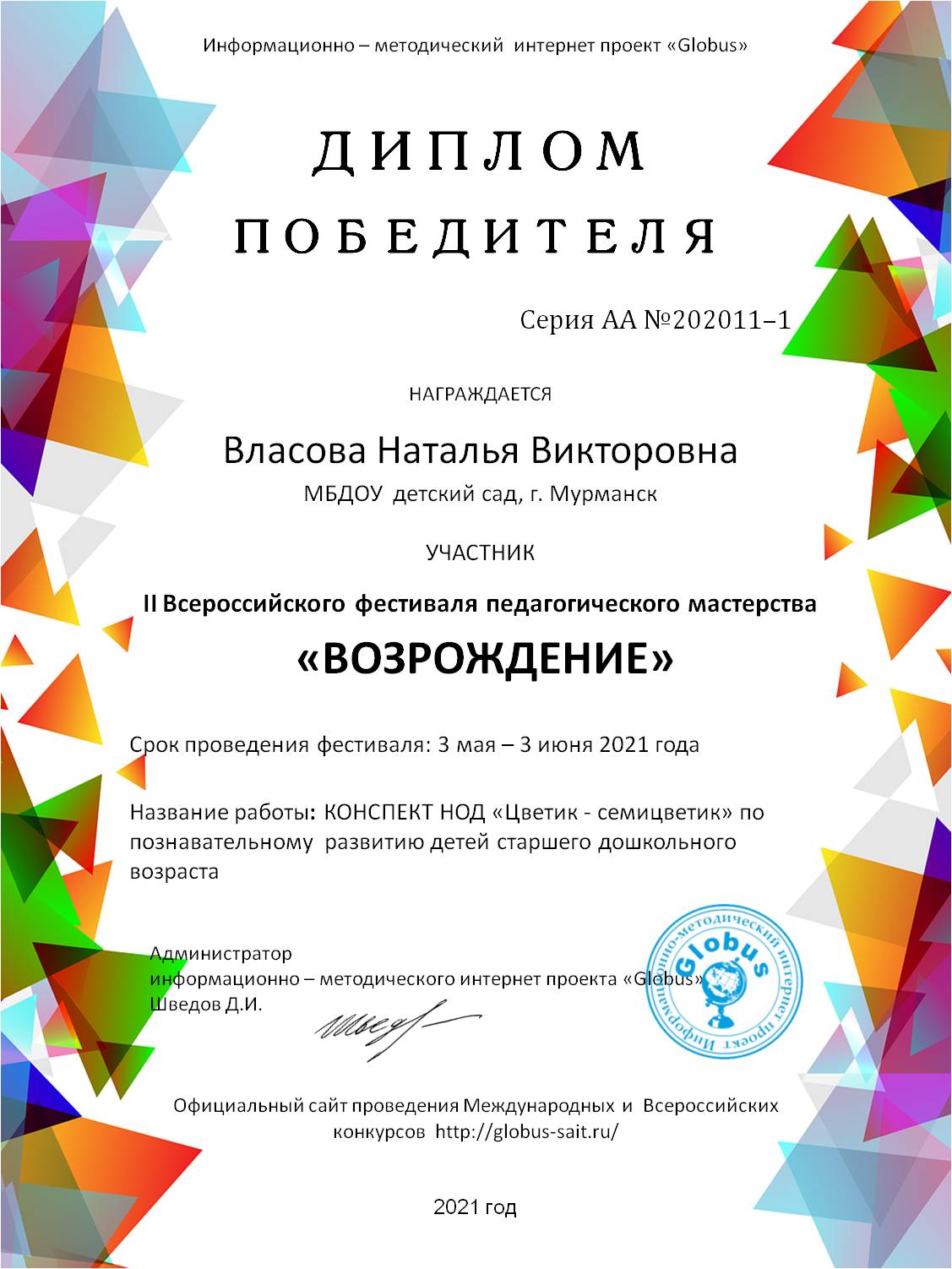 По итогам фестиваля все участники получают именные дипломы победителя фестиваля. Все дипломы имеют серию и номер и могут использоваться для аттестацииРассылка дипломов  осуществляется в электронном виде на адрес электронной почты, указанный в заявке на участие в конкурсе, в течение 2  рабочих дней.ВНИМАНИЕ: Если вы не получили диплом в течение 3 рабочих дней, то проверьте в почте папку «Спам» и напишите нам   Желаем удачи!Платежные реквизиты для оплаты организационного взноса:Получатель платежа: ИП Маврин Иван ЕвгеньевичИНН/ КПП 595701257861Расчетный счет № 4080 2810 3073 5097 5667Банк: филиал Приволжский ПАО Банк «ФК Открытие»  БИК: 042282881Корреспондентский счет: 3010 1810 3000 0000 0881 в РКЦ СОВЕТСКИЙ г.Нижний Новгород Назначение платежа: Материалы фестиваляОплату необходимо производить на счет организацииКак произвести оплату через сбербанк онлайн на счет:Вводите номер счета получателя  4080 2810 3073 5097 5667Нажимаете перевод организацииВводите ИНН 595701257861Вводите БИК 042282881 Вводите ФИО и сумму платежаТакже оплату можно произвести на карту банка «ФК Открытие»  2200 2901 0206 5126 или  на карту Сбербанка 4276 4900 1859 6249При оплате на карту в назначении платежа можно указать ТОЛЬКО фамилию участника(например: Захарова)Заявка на участие во всероссийском фестивале педагогического мастерства«ВОЗРОЖДЕНИЕ»Заявка на участие во всероссийском фестивале педагогического мастерства«ВОЗРОЖДЕНИЕ»Заявка на участие во всероссийском фестивале педагогического мастерства«ВОЗРОЖДЕНИЕ»1Ф.И.О. автора, соавторов 2Образовательное учреждение 3Название материалов4Номинация5Электронный адрес, контактный телефонКвитанция

Кассир